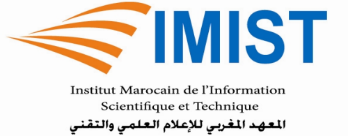 Autorisation de diffusion électronique d’une thèse de doctorat Licence non exclusive de droits d’auteurJe, soussigné(e) :………………………………………………………………………………………….Auteur de la thèse intitulée   :…………………………………………….................................................…………………………………………………………………………………………………………………………………………………………………………………………………………………………Université, faculté, département et unité :………………………………………………………………..……………………………………………………………………………………………………………J’autorise le Centre National pour la Recherche Scientifique et Technique -  l’Institut Marocain de l’Information Scientifique et Technique à  (Choisir l’une des options suivantes):Mettre  ma thèse en ligne sur la plate forme Toubk@l, dans un but  de communication scientifique et à des fins non commerciales :    □ Immédiatement ;   □ Six (06) mois après la date la signature de la présente autorisation ;   □ Un an après la date la signature de la présente autorisation ;   □ Deux ans après la date la signature de la présente autorisation.□  Mettre une partie de ma thèse sur la plate forme Toubk@l, dans un but de  communication scientifique et à des fins non commerciales.  (Préciser la partie) ………………………………………..                                          ……………………………………………………………………………………………………………...………………………………………………………………………………………………………….La diffusion de ma thèse est autorisée à titre gracieux.Cette licence est non exclusive, je demeure  libre de publier ma thèse dans d’autres  revues, plateformes et bases de données.Je m’engage à informer les tiers des droits non exclusifs accordés au Centre National pour la Recherche Scientifique et Technique- l’Institut Marocain de l’Information Scientifique et Technique.Je suis totalement  responsable du contenu de ma thèse, je m’engage à ce titre à décharger le Centre National pour la Recherche Scientifique et Technique- l’Institut Marocain de l’Information Scientifique et Technique de toute action en responsabilité encourue de ce chef.Le Centre National pour la Recherche Scientifique et Technique- l’Institut Marocain de l’Information Scientifique et Technique se réserve, à tout moment,  le droit de retirer ma thèse de son site.Fait à :                                                ,	 le :                                                                        Coordonnées de l’auteur :                                                                          Signature de l’auteur :……………………………                                        ……………………………         